Правильно ли ваш ребенок держит ложку?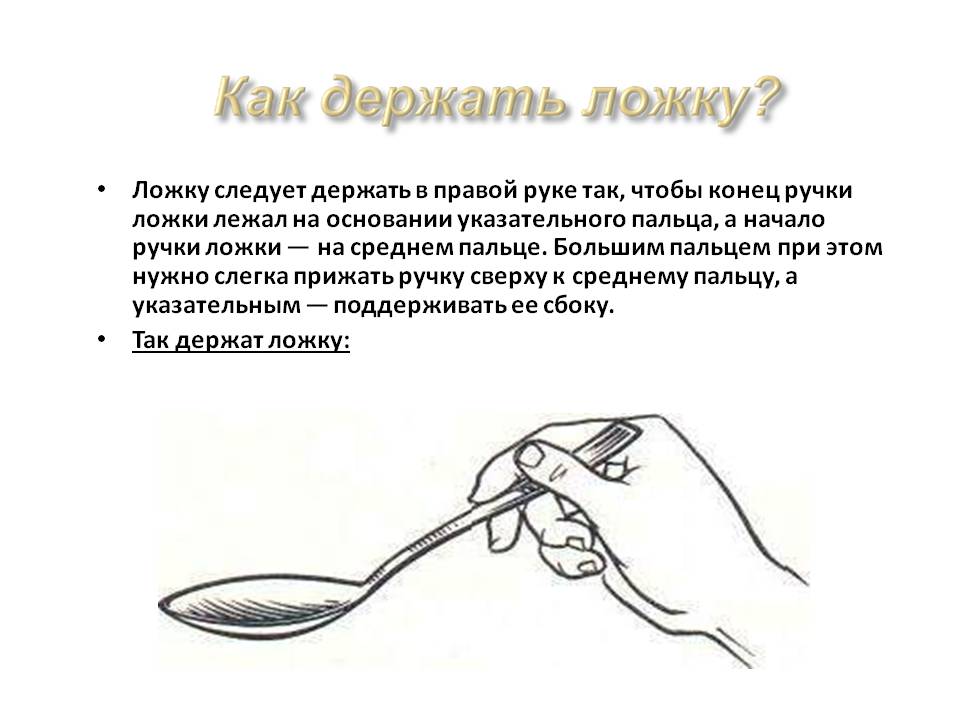            В помощь родителям и детям.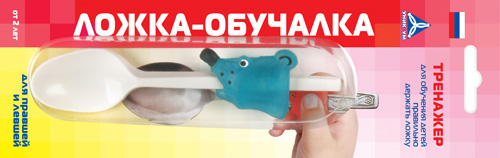 